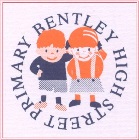 Procedures and guidelines for supporting children with challenging behaviourPlease note that these are guidelines only and alter dependent on the personalised needs of the child. Any actions that are taken, should be made whilst also considering the Doncaster Cross Phase Behaviour Thresholds.Protocol for persistent Behaviours:Step 1- informal discussion with parents/carers and child (not recorded)Step 2- Reward chart created with the child, showing clear targets and rewards. (Rewards may be given more frequently, due to the age and needs of the child)Step 3- Parents informed that a communication book will be started. (SLT must be notified before speaking to parents) This will be reviewed fortnightly by the SLT. If behaviour does not improve, step 4 will commence. Step 4- Strategy meeting. A formal meeting will take place with parents/carers, member of the SLT, class teacher and family support worker. At this stage a programme of support will be developed with clear targets for development. A review meeting will be set.Step 5- Review meeting. If no progress has been made- sanctions may be put in place. This could include being excluded from residentials, class trips or school dinner times.Step 6- Referral to PLC for outreach support and possibility of fixed term exclusionsStep 7- Referral to inclusion panel and seek alternative educational provisionStrategies of support:Low level strategies:Use of personalised reward charts- designed with the child. These must include specific development targets.In class differentiation of the curriculum and supporting materials enabling full access to the curriculum Simplify level, pace, amount of teacher talk/ instructions/ independent learningIncreased emphasis on identifying and teaching to preferred learning styleSome use of specific group or 1:1 programmesVisual timetables and clear routines.Regular small group work/resilience, concentration skills/ social skills/listening skills/conflict resolution Enhanced Strategies:Learning style determines teaching methods 1:1 teaching for the introduction of new concepts and the reinforcement of classroom routines and expectationsSmall steps targets within group programmes and/or 1:1 work tasksDaily targets are given and rewardedAccessing mainstream lessons for most of the time with complimentary access to internal support arrangements and interventionsLearning mentor supportAll additional resources and exceptional arrangements are referenced in a personalised provision map, necessary evidence for requesting statutory assessment.Family support to support behaviours at home.